EXCMO. AYUNTAMIENTO DE TORRECILLAS DE LA TIESAEXPONE QUE: QUE VA A INICIAR LA ACTIVIDAD DE _____________________________________________ ACTUALMENTE SITUADA EN LA FINCA URBANA Nº_____DE LA CALLE _________________________DE LA LOCALIDAD DE TORRECILLAS DE LA TIESA (CÁCERES), SEGÚN ESTABLECE EL ART. 37 DEL DECRETO 81/2011 DE LA J.E., PARA LO CUAL COMUNICO A ESTE AYUNTAMIENTO, CON CARÁCTER PREVIO A SU PUESTA EN FUNCIONAMIENTO, QUE SERÁ A PARTIR DE LOS QUINCE DÍAS DESDE ESTA COMUNICACIÓN.SOLICITO: SE ME CONCEDA EL CAMBIO DE TITULARIDAD DE LA LICENCIA DE APERTURA DE DICHO ESTABLECIMIENTO, SUBROGÁNDOME EN TODOS LOS DERECHOS Y OBLIGACIONES DEL ANTERIOR TITULAR.OBSERVACIONES: ________________________________________________________________________________TORRECILLAS DE LA TIESA a _____de __________de _________Fdo. D/Dª ______________________________________    Fdo. D/Dª_______________________________________Conforme anterior titular				        El solicitante	DECLARACIÓN RESPONSABLED.………………………………………………………………………………………………………, con DNI.:……………………………, y domicilio en………………………………………………………………., calle ……………………………………………………………….………………..nº …………………., DECLARA: Que va a proceder al cambio de titularidad de la actividad de__________________________ situada en la Calle ___________________nº _______, de esta localidad, regentada hasta ahora por D/Dª ______________________________, con DNI:____________________, teniendo la citada actividad licencia de apertura desde la fecha__________________________. El solicitante se compromete a seguir regentando la actividad  en los mismos términos para los cuales le fue concedida la citada licencia, declarando responsablemente que en el citado local no se han realizado obras de especial relevancia que pudieran afectar a los elementos estructurales o las instalaciones del mismo. En Torrecillas de la Tiesa, a ________de ______________________de ___________Fdo.:______________________________________________________AL SR. ALCALDE-PRESIDENTE DEL AYUNTAMIENTO DE TORRECILLAS DE LA TIESACOMUNICACIÓN PREVIA CAMBIO DE TITULARIDAD DE ACTIVIDAD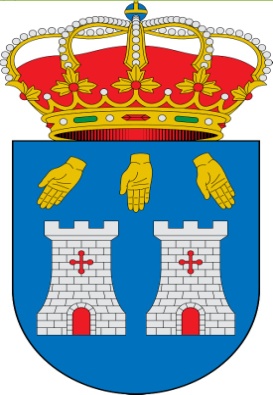 (Espacio reservado para el sello de entrada)DATOS DEL SOLICITANTE A EFECTOS DE COMUNICACIÓNAPELLIDOS Y NOMBRE O RAZÓN SOCIALAPELLIDOS Y NOMBRE O RAZÓN SOCIALDNI:DATOS DEL SOLICITANTE A EFECTOS DE COMUNICACIÓNDOMICILIODOMICILIOTELÉFONO:DATOS DEL SOLICITANTE A EFECTOS DE COMUNICACIÓNLOCALIDADPROVINCIA:CÓDIGO POSTALDATOS DEL SOLICITANTE A EFECTOS DE COMUNICACIÓNACTUANDO:PROMOTORREPRESENTANTEPROMOTORREPRESENTANTEINFORMACIÓN SOBRE LA ACTIVIDAD A REALIZARDESCRIPCIÓN DE LA  ACTIVIDAD:________________________________________________________________EL EDIFICIO POSEE LICENCIA DE APERTURA DE FECHA:_____________________A NOMBRE DE D/Dª __________________________________________________, CON D.N.I.: ____________________LAS PARTES DECLARAN QUE SE TRANSMITE EL 100% DEL EJERCICIO DE LA ACTIVIDAD, Y QUE SE CUMPLEN TODOS LOS REQUISITOS LEGALES PARA EL EJERCICIO DE LA MISMA.